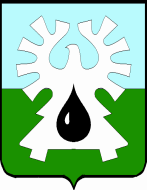 МУНИЦИПАЛЬНОЕ ОБРАЗОВАНИЕ ГОРОД УРАЙХанты-Мансийский автономный округ-ЮграАДМИНИСТРАЦИЯ ГОРОДА УРАЙПОСТАНОВЛЕНИЕот 10.12.2020                                                                                                                    № 3054 Об утверждении плана проведенияэкспертизы муниципальных нормативныхправовых актов администрации города Урай,затрагивающих вопросы осуществленияпредпринимательской и инвестиционнойдеятельности на 2021 годВ соответствии с пунктами 4.1 - 4.3 Порядка проведения администрацией города Урай оценки регулирующего воздействия проектов муниципальных нормативных правовых актов, экспертизы и оценки фактического воздействия муниципальных нормативных правовых актов, затрагивающих вопросы осуществления предпринимательской и инвестиционной деятельности, утвержденного постановлением администрации города Урай от 21.04.2017 №1042:1. Утвердить план проведения экспертизы муниципальных нормативных правовых актов администрации города Урай, затрагивающих вопросы осуществления предпринимательской и инвестиционной деятельности на 2021 год (далее – План), согласно приложению.2. Органам администрации города Урай, муниципальному казенному учреждению «Управление градостроительства, землепользования и природопользования города Урай», ответственным за проведение экспертизы муниципальных нормативных правовых актов администрации города Урай, затрагивающих вопросы осуществления предпринимательской и инвестиционной деятельности, провести экспертизу муниципальных нормативных правовых актов администрации города Урай в сроки, установленные Планом.3. Постановление разместить на официальном сайте органов местного самоуправления города Урай в информационно-телекоммуникационной сети «Интернет».4. Контроль за выполнением постановления возложить на заместителя главы города Урай С.П.Новосёлову.Исполняющий обязанности главы города Урай					        В.В. ГамузовПриложение к постановлениюадминистрации города Урайот 10.12.2020 №3054План проведения экспертизы  муниципальных нормативных правовых актов администрации города Урай, затрагивающих вопросы осуществления предпринимательской и инвестиционной деятельности на 2021 год№ п/пМуниципальный нормативный  правовой акт, подлежащий экспертизеСрок проведения экспертизыСрок проведения экспертизыСрок проведения экспертизыОрган, ответственный за проведение экспертизы Обоснование необходимости включения муниципального нормативного правового акта в план№ п/пМуниципальный нормативный  правовой акт, подлежащий экспертизеОбщий срок проведения экспертизыПериод проведения публичных консультацийДата направления документов в уполномоченный органОрган, ответственный за проведение экспертизы Обоснование необходимости включения муниципального нормативного правового акта в планпостановление администрации города Урай от 20.02.2019 №365 «Об утверждении административного регламента «Предварительное  согласование предоставления земельного участка»с 22.02.2021 по 21.05.2021с 22.02.2021 по 30.03.2021до 23.04.2021муниципальное казенное учреждение «Управление градостроительства, землепользования и природопользования города Урай»выявление положений, содержащих избыточные обязанности, запреты и ограничения, влекущие необоснованные расходы субъектов предпринимательской и инвестиционной деятельности, бюджета города Урайпостановление администрации города Урай от 11.03.2019 №509 «Об утверждении административного регламента «Утверждение схемы расположения земельного участка или земельных участков на кадастровом плане территории»с 15.03.2021 по 15.06.2021с 15.03.2021 по 16.04.2021до 17.05.2021муниципальное казенное учреждение «Управление градостроительства, землепользования и природопользования города Урай»выявление положений, содержащих избыточные обязанности, запреты и ограничения, влекущие необоснованные расходы субъектов предпринимательской и инвестиционной деятельности, бюджета города Урайпостановление администрации города Урай от 10.01.2020 №10 «Об осуществлении контроля за соблюдением Правил благоустройства территории города Урай»с 22.03.2021 по 22.05.2021с 22.03.2021 по 23.04.2021до 11.05.2021отдел муниципального контроля администрации города Урайвыявление положений, содержащих избыточные обязанности, запреты и ограничения, влекущие необоснованные расходы субъектов предпринимательской и инвестиционной деятельности, бюджета города Урайпостановление администрации города Урай от 02.04.2019 №728«Об утверждении административного регламента предоставления муниципальной услуги «Выдача разрешения на право организации розничного рынка»с 01.04.2021 по 01.07.2021с 01.04.2021 по 06.05.2021до 31.05.2021отдел развития предпринимательст ва управления экономического развития администрации города Урайвыявление положений, содержащих избыточные обязанности, запреты и ограничения, влекущие необоснованные расходы субъектов предпринимательской и инвестиционной деятельности, бюджета города Урайпостановление администрации города Урай от 05.10.2018 №2564«Об осуществлении муниципального контроля за обеспечением сохранности автомобильных дорог местного значения в границах города Урай»с 19.05.2021 по 19.08.2021с 19.05.2021 по 23.06.2021до 16.07.2021отдел дорожного хозяйства и транспорта администрации города Урайвыявление положений, содержащих избыточные обязанности, запреты и ограничения, влекущие необоснованные расходы субъектов предпринимательской и инвестиционной деятельности, бюджета города Урайпостановление администрации города Урай от 24.04.2019 №962 «Об утверждении  административного регламента предоставления муниципальной услуги «Предоставление сведений из реестра муниципального имущества»с 11.10.2021 по 31.12.2021с 11.10.2021 по 16.11.2021до 06.12.2021комитет по управлению муниципальным имуществом администрации города Урайвыявление положений, содержащих избыточные обязанности, запреты и ограничения, влекущие необоснованные расходы субъектов предпринимательской и инвестиционной деятельности, бюджета города Урай